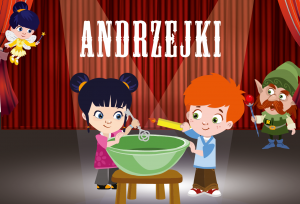 KATARZYNKI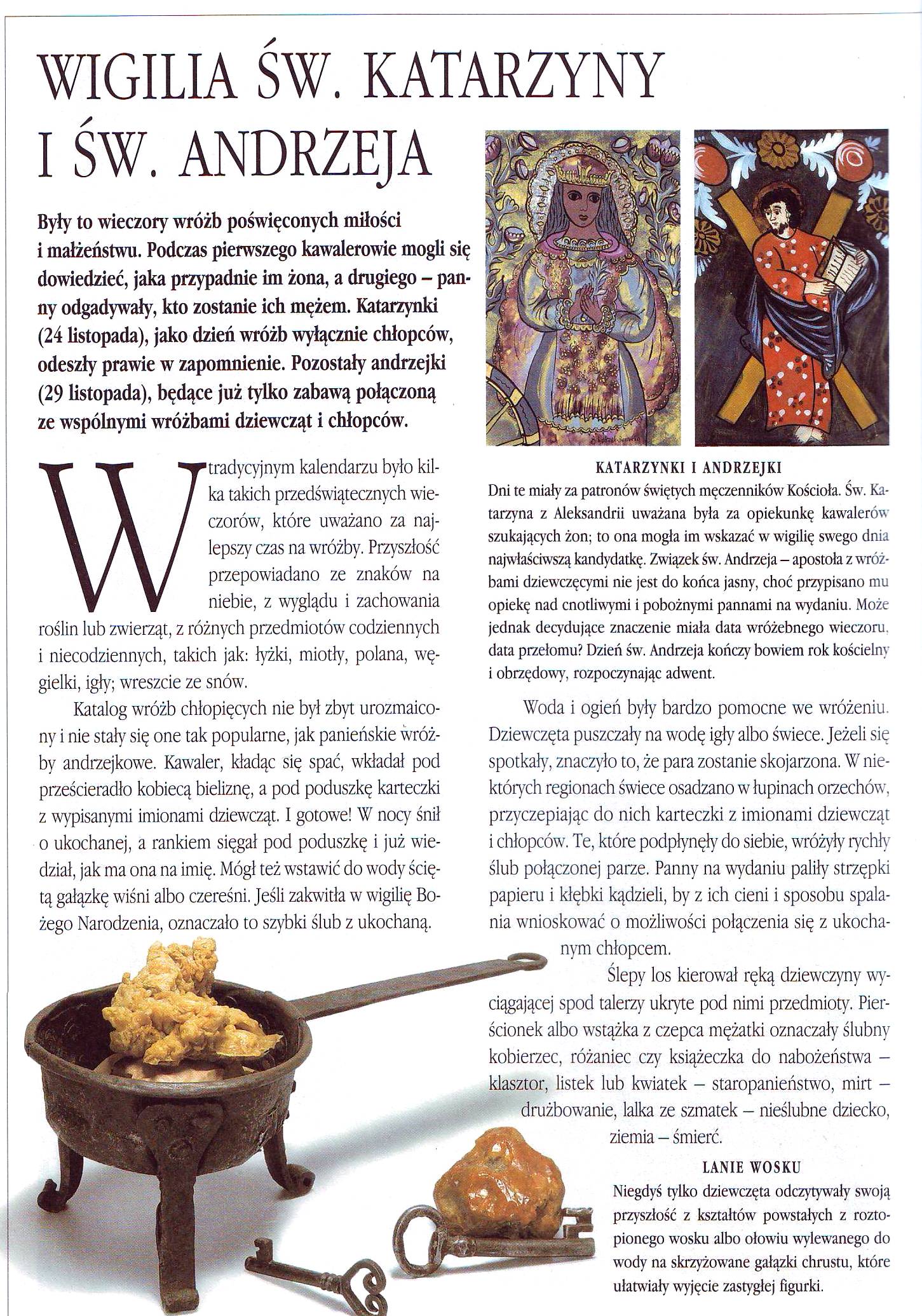 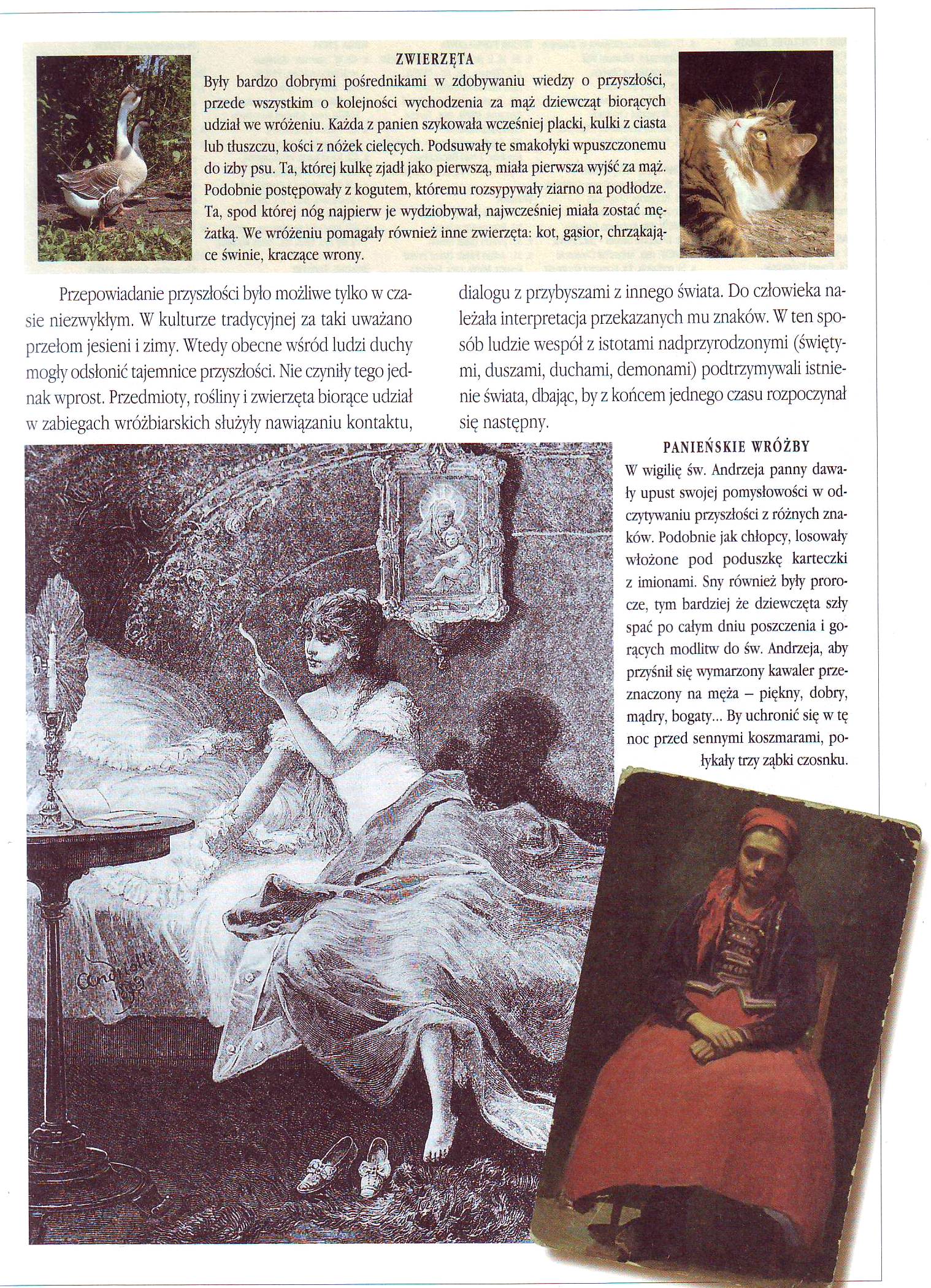 Zapraszamy do zabawy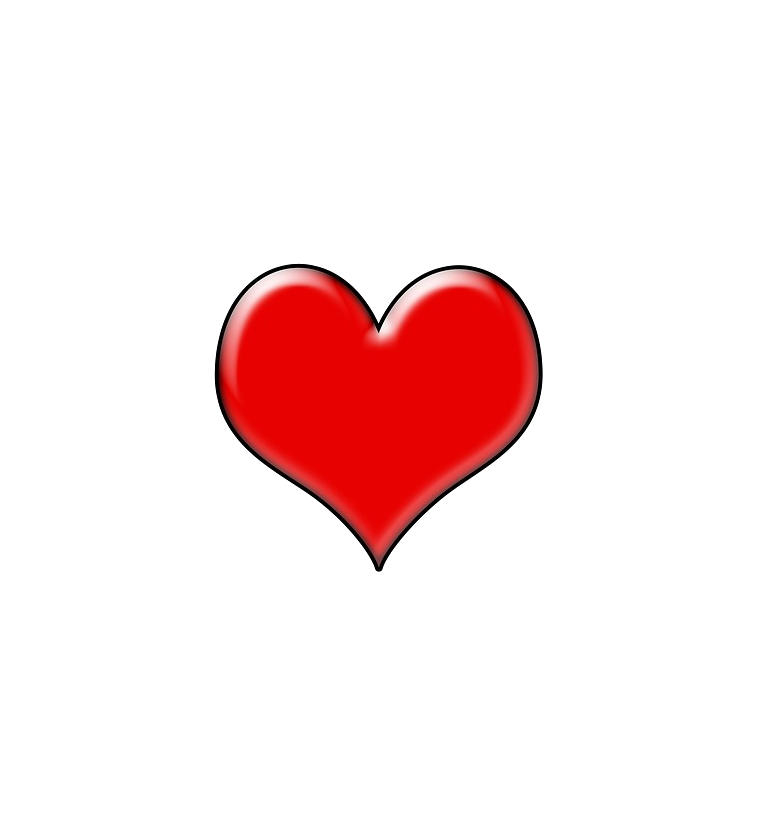 Imię ukochanej— andrzejkowa wróżba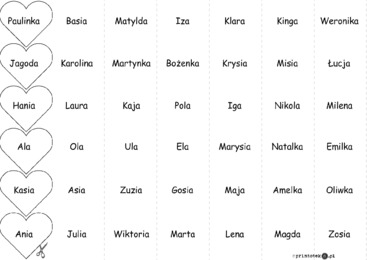 Początek formularzaGotowe karteczki– serduszka wrzucamy do pudełka lub kładziemy pod poduszkę. Kawaler  losuje kartę, na której wypisane będzie imię jego przyszłej miłości. 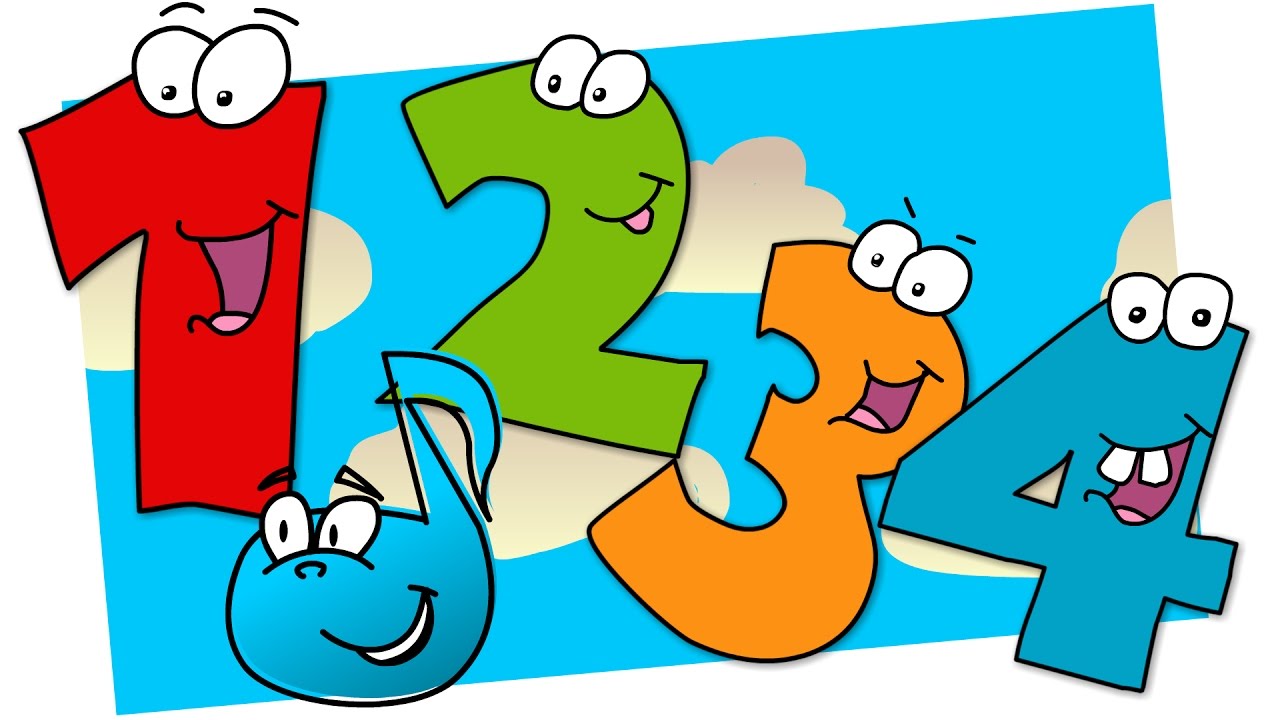 WYKORZYSTANIE SYMBOLIKI CYFRPodstawą do wyliczeń jest data urodzenia, ale musi być ona wyrażona tylko jedną cyfrą (należy kolejno sumować cyfry tworzące pełną datę, otrzymana cyfra stanie się podstawą wróżby)1.Jedynkajest symbolem Słońca. Urodzeni pod tą cyfrą są ambitni i pewni siebie. Są to osoby uparte, wytrwałe w dążeniu do celu, godne zaufania, ale lubiące dominować. Często są to urodzeni wodzowie. Ich kolory to: żółty, złoty, pomarańczowy. Szczęśliwy kamień: bursztyn.2.Dwójkajest symbolem Księżyca. Są to osoby łagodne i wrażliwe, mają wiele fantazji, są uzdolnione artystycznie. Ich szczęśliwymi kolorami są odcienie zieleni i barwy od  jasnożółtej do białej. Pomyślność przynosi im perła.3.Trójkajest symbolem Jowisza. Osoby spod tej cyfry są dynamiczne i godne zaufania. Są bardzo ambitne i odpowiedzialne. Ich kolory to: fiolet, wszystkie odcienie głębokiego błękitu i czerwieni. Szczęśliwy kamień to ametyst.4.Czwórkajest związana z Uranem. Urodzeni pod czwórką są uparci i sentymentalni. Mają duże poczucie sprawiedliwości. Są godnymi zaufania i wiernymi przyjaciółmi. Szczęśliwe kolory: jasny błękit, odcienie szarości i szaro-srebrzystości. Kamienie: szafir i opal.5.Piątkajest symbolem Merkurego. Ludzie spod znaku piątki są pogodni, impulsywni żywotni, inteligentni, towarzyscy i wszechstronni. Ich kolor to biały i wszystkie jasne odcienie różnych barw. Kamień - diament.6.Szóstkajest symbolem planety Wenus. Są to osoby serdeczne, spokojne, towarzyskie. Ich najszczęśliwszymi kamieniami są turkusy, a kolorami- wszystkie odcienie niebieskiego, fioletu i czerwonego.7.Siódemkajest symbolem Neptuna. Są to romantyczne, niespokojne duchy, tęskniące za przygodą. Szczęśliwe kolory tej cyfry to wszystkie odcienie zieleni. Kamienie- opal, agat.8.Ósemkajest symbolem Saturna. Ósemki są zamknięte w sobie i przez to często niedoceniane. Często, gdy stają przed trudnościami, rezygnują z działania, ale gdy uda im się przebrnąć przez nie- dochodzą do sukcesów i zaszczytów. Kolory to: ciemnozielony, ciemnoniebieski, purpurowy, czarny. Szczęśliwy kamień- granatowy szafir.9.Dziewiątkajest symbolem Marsa. Są niezależne i pełne pasji. Natury wojownicze, nie bojące się konfliktów. Szczęśliwe kolory to wszystkie odcienie czerwieni. Kamienie: rubin, granat, koral.Numerologia jest najstarszą wiedzą magiczną; z daty urodzenia można odczytać cechę charakteru (gdy data urodzenia składa się z dwóch cyfr to je sumujemy np. 29 czyli 2+9 = 11 = 1+1 = 2) Podaj mi dzień swojego urodzenia, a ja podam ci po obliczeniach cechy twojego charakteru: Urodziłaś się pod cyfrą ..... , zatem według naszej wróżby jesteś:1.ambitny(a) i pewny(a) siebie2.łagodny(a) i wrażliwy(a)3.dynamiczny(a)i godny(a) zaufania4.uparty(a) i sentymentalny(a)5.pogodny(a) i impulsywny(a)6.serdeczny(a) i towarzyski(a)7.romantyczny(a) i trudny(a) we współżyciu8.zamknięty(a) w sobie i niedoceniany(a)9.niezależny(a) i pełen(a) pasji